BURMISTRZ GRODZISKA MAZOWIECKIEGO  ogłasza: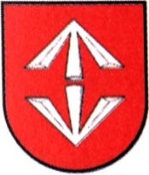 I przetarg ustny nieograniczony na sprzedaż lokalu użytkowego mieszczącego się w budynku przy ul. 11 Listopada 13/15 w Grodzisku Mazowieckim  Przeznaczony do sprzedaży lokal o pow. użytk. 33,80 m2 znajduje się w budynku położonym przy                            ul. 11 Listopada 13/15 w Grodzisku Mazowieckim, na gruncie stanowiącym działkę nr 84/8 o pow. 0,1695 ha w obrębie 23. Nieruchomość stanowi własność Gminy Grodzisk Mazowiecki, posiada urządzoną księgę wieczystą nr WA1G/00043081/2.Lokal znajduje się na parterze budynku mieszkalnego wielorodzinnego z częścią usługowo-handlową. Składa się z dużej sali sprzedaży, zaplecza oraz łazienki z WC. Na podłogach terakota, okna wymienione. Dłuższy bok lokalu stanowi duża witryna. Ogrzewanie z własnego dwufunkcyjnego pieca gazowego.Sprzedaż lokalu następuje wraz z udziałem 3380/206408 w nieruchomości wspólnej, którą stanowi działka ewidencyjna 84/8 oraz części budynku i urządzenia niesłużące wyłącznie do użytku właścicieli lokali.Zgodnie z miejscowym planem zagospodarowania przestrzennego nieruchomość stanowi teren strefy oznaczonej symbolem A-43 MM tj. zabudowa mieszkaniowa wielorodzinna i jednorodzinna oraz usługi nieuciążliwe.Cena wywoławcza wynosi 347.000,00 zł (słownie: trzysta czterdzieści siedem tysięcy złotych) i stanowi sumę ceny lokalu i ceny ułamkowej części gruntu.Wadium – 35.000,00  zł (słownie: trzydzieści pięć tysięcy złotych).Przetarg odbędzie się w dniu 19.04.2016 r. o godz. 11.00 w siedzibie Urzędu Miejskiego w Grodzisku Mazowieckim przy ul. Kościuszki 32 A w Sali Konferencyjnej (I piętro).W przetargu mogą brać udział osoby fizyczne i prawne, które terminowo wpłacą wadium. Wadium należy wpłacić w pieniądzu na konto Urzędu Miejskiego w Grodzisku Mazowieckim nr  88 1240 6348 1111 0010 4058 8554 Bank Pekao S.A. Warszawa do dnia 14.04.2016 r. Za termin zapłaty uznaje się dzień wpływu należności na wskazane konto.Wpłacone wadium podlega:zaliczeniu na poczet ceny nabycia nieruchomości uczestnikowi, który wygra przetarg,zwrotowi pozostałym uczestnikom przetargu, którzy przetargu nie wygrają, nie później jednak niż w ciągu 3 dni od jego zamknięcia,przepada, jeżeli oferent, który wygra przetarg, uchyli się od zawarcia umowy sprzedaży w formie aktu notarialnego, natomiast przetarg czyni się niebyłym.Warunkiem przystąpienia do przetargu jest wpłacenie wadium w wysokości jak wyżej. W przypadku osób będących w związku małżeńskim do dokonywania czynności przetargowych konieczna jest obecność obojga małżonków lub jednego z przedłożeniem pisemnego wyrażenia zgody na nabycie nieruchomości z notarialnym poświadczeniem podpisu. Osoby prawne winny przedłożyć odpowiednie pełnomocnictwo oraz aktualny wypis z właściwego rejestru.O wysokości postąpienia decydują uczestnicy przetargu – minimalne postąpienie nie może wynosić mniej niż 1% ceny wywoławczej, z zaokrągleniem w górę do pełnych dziesiątek złotych. Sprzedaż nieruchomości zwolniona jest od podatku VAT na mocy art. 43 ust. 1 pkt 10 ustawy z dnia 11 marca 2004 r. o podatku od towarów i usług (Dz. U. z 2011 r., Nr 177, poz. 1054 z późn. zm.).Lokal można oglądać w dniu 04.04.2016 r. w godzinach 11°°- 12°°.Warunki przetargu określa regulamin, z którym należy się zapoznać w Wydziale Gospodarki Nieruchomościami Urzędu Miejskiego w Grodzisku Mazowieckim. Burmistrz może odwołać przetarg tylko z uzasadnionej przyczyny. Informacje: Urząd Miejski w Grodzisku Maz., ul. Kościuszki 32A,Wydział Gospodarki Nieruchomościami, sala obsługi mieszkańców - stanowisko nr 1 		                   z up. B U R M I S T R Z Anr tel. (22) 755 55 34 wew. 220, www.grodzisk.pl, www.bip.grodzisk.pl				   Piotr Galiński              Z-ca Burmistrza